To identify the eight points of a compass.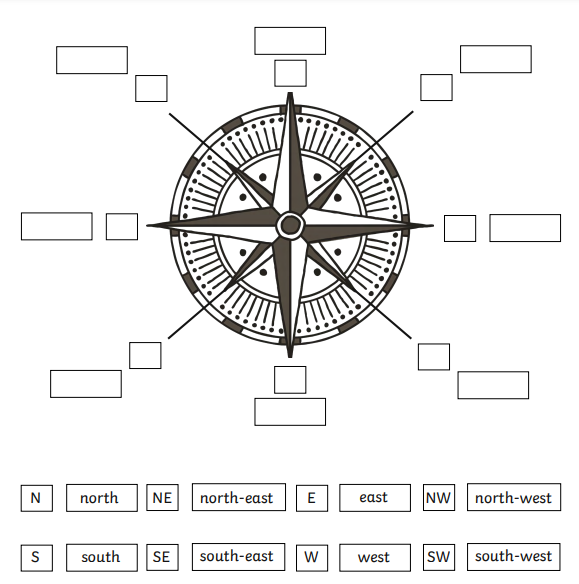 